Образац бр. 1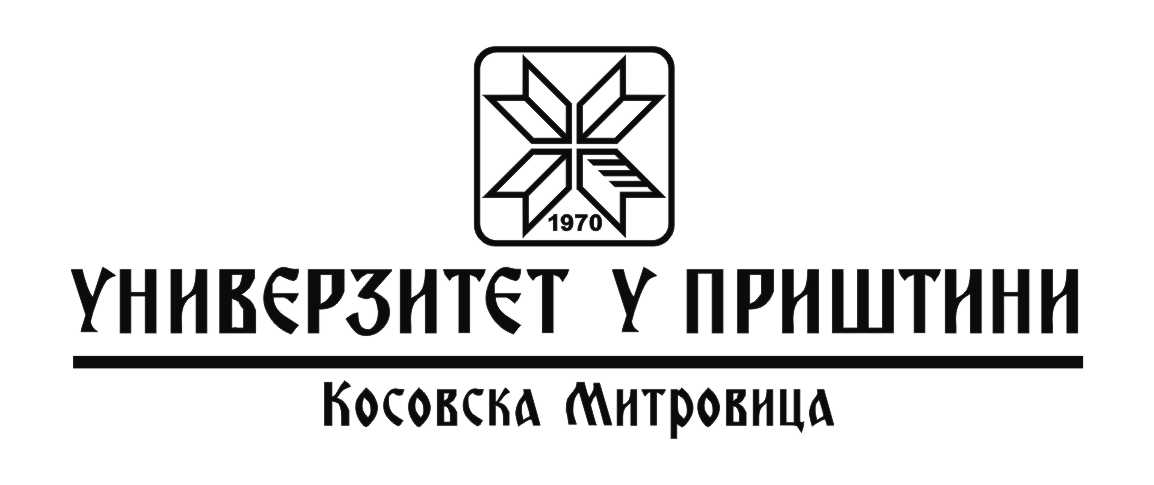 УНИВЕРЗИТЕТ У ПРИШТИНИ 
Филипа Вишњића ббКосовска МитровицаТел. 028/422-340, 422-429; факс 028/422-320e-mail: rektorat@pr.ac.rs  ЗАХТЕВ ЗА ПРИЗНАВАЊЕ СТРАНЕ ВИСОКОШКОЛСКЕ ИСПРАВЕAPPLICATIONFOR THE RECOGNITION OF A FOREIGN HIGHER EDUCATION DOCUMENTI 	ПОДАЦИ О ПОДНОСИОЦУ ЗАХТЕВАINFORMATION ABOUT APPLICANT1. Име(First name) ___________________________________________________________________2. Име једног родитеља(Parent’s first name) ____________________________________________________________3. Презиме (девојачко презиме)(Surname (Maiden name)) ____________________________________(__________________)4. Пол (Sex)  женски (Female)  мушки (Male)5. Датум рођења (Date of Birth) ___.___._________6. Место, општина и држава рођења (Place, Municipality, Country of birth)_________________________/________________________/___________________________7. Држављанство (Citizenship) __________________________________________________8. Адреса на коју подносилац жели да буду достављани акти Универзитета упоступку признавања (Address):Улица и број (Street and Number) ________________________________________________Поштански број и место (Postal code, Place/City)_____________________________________________________________________________9. Електронска адреса1 (E-mail) ________________________________________________10. Број телефона (Phone number) _______________________________________________II 	ПОДАЦИ О СТЕЧЕНОЈ СТРАНОЈ ВИСОКОШКОЛСКОЈ ИСПРАВИ ЗАКОЈУ СЕ ТРАЖИ ПРИЗНАВАЊЕINFORMATION ABOUT HIGHER EDUCATION DOCUMENT FOR WHICHTHE RECOGNITION IS REQUESTED1. Назив високошколске установе (Name of the institution of higher education)Универзитет (University) ______________________________________________________Факултет (Faculty/School/College) _______________________________________________Град и држава (City, Country) __________________________________________________Електорнска адреса Универзитета (E-address of University)___________________________2. Ниво студија (Level of Studies): основне (интегрисане) академске студије (Undergraduate academic studies) основне струковне студије (Undergraduate vocational studies) мастер академске студије (Master academic studies) специјалистичке академске студије (Specialist academic studies) специјалистичке струковне студије (Specialist vocational studies) друго (прецизирати) (Other (please specify))_____________________________________3. Пун назив студијског програма (Full name of the study programme)_____________________________________________________________________________4. Званично трајање студијског програма (године/семестри/број ЕСПБ бодова)Official length of study program (Years/semesters/ECTS)_________/_________/________5. Година уписа (Year of enrollment) _________6. Датум завршетка студија (Date of completion of studies) ___.___.________.7. Датум издавања исправе (Date of issuance of the document) ___.___.________.8. Број исправе (number of document) _________________ 9. Стечени назив (Acquired title) ________________________________________________III 	ПОДАЦИ О ПРЕТХОДНОМ ВИСОКОМ ОБРАЗОВАЊУПОДНОСИЛАЦА ЗАХТЕВА РАДИ УПИСАСПЕЦИЈАЛИСТИЧКИХ ИЛИ ДОКТОРСКИХ АКАДЕМСКИХ СТУДИЈАINFORMATION ABOUT THE PREVIOUS HIGHER EDUCATION OFAPPLICANTS INTERESTED IN ENROLLING AT SPECIALIST ORDOCTORAL ACADEMIC STUDIES1. Назив високошколске установе (Name of the institution of higher education)Универзитет (University) ______________________________________________________Факултет (Faculty/School/College) _______________________________________________Град и држава (City, Country) __________________________________________________2. Ниво студија (Level of Studies): основне (интегрисане) академске студије (Undergraduate academic studies) основне струковне студије (Undergraduate vocational studies) мастер академске студије (Master academic studies) специјалистичке академске студије (Specialist academic studies) специјалистичке струковне студије (Specialist vocational studies) друго (прецизирати) (Other (please specify))_____________________________________3. Пун назив студијског програма (Full name of the study programme)_____________________________________________________________________________4. Званично трајање студијског програма (године/семестри/број ЕСПБ бодова)Official length of study program (Years/semesters/ECTS)_________/_________/________5. Година уписа (Year of enrollment) _________6. Датум завршетка студија (Date of completion of studies) ___.___.________.7. Датум издавања исправе (Date of issuance of the document) ___.___.________.8. Број исправе (number of document) ____________________ 9. Стечени назив (Acquired title) ________________________________________________Попуњавају подносиоци захтева за признавање ради уписа докторских и специјалистичких академских студија (to be filled in only by the applicants interested in enrolling at the doctoral or specialist academic studies).IV 	СВРХА ПОДНОШЕЊА ЗАХТЕВА   PURPOSE OF APPLICATION Упис наредног нивоа студија (Enrollment at the next level) Упис истог нивоа студија (Enrollment at the same level) Укључивање у започети ниво високог образовања на основним академскимстудијама (признавање уверења о пређеном делу студијског програма)Continuation of the same level of higher education - Undergraduate academicstudies (recognition of a higher education document issued following theuncompleted level of studies) Признавање уверења о пређеном делу студијског програма након претходнооствареног уписа на Универзитету у ПриштиниRecognition of a higher education document issued following the uncompleted levelof studies for applicants previously enrolled at the University of Belgrade1. Факултет на коме настављате/уписујете студије (Faculty which you wish to enroll) Економски факултет (Faculty of Economics) Медицински факултет (School of Medicine) Пољопривредни факултет (Faculty of Agriculture) Правни факултет (Faculty of Law) Природно-математички факултет (Faculty of Natural Sciences)  Учитељски факултет (Teacher Education Faculty) Факултет спорта и физичког васпитања (Faculty of Sports and PhysicalEducation) Факултет техничких наука (Faculty of Technical Sciences)  Факултет уметности (Faculty of Arts) Филозофски факултет (Faculty of Philosophy)2. Ниво високог образовања на коме настављате/уписујете студије (Level of higher education which you wish to enroll) основне (интегрисане) академске студије (Undergraduate academic studies) мастер академске студије (Master academic studies) специјалистичке академске студије (Specialist academic studies) докторске академске студије (Doctoral аcademic studies)3. Пун назив студијског програма (Full name of the study programme)________________________________________________________________________Уз захтев се прилаже следећа документација: два примерка оверене фотокопије дипломе и додатка дипломи; два примерка превода дипломе и додатка дипломи оверених од странеовлашћеног судског тумача; два примерка оверене фотокопије списка положених испита; два примерка превода списка положених испита; доказ о плаћеним трошковима поступка; доказ о насталој промени имена или презимена; друго ________________________________________. Кандидат који покреће поступак ради наставка образовања на специјалистичким илидокторским академским студијама прилаже још и: два примерка оверене фотокопије дипломе са првог нивоа високог образовања (основне академске студије) и додатка дипломи; два примерка превода дипломе са првог нивоа високог образовања (основне академске студије) и додатка дипломи оверених од стране овлашћеног судског тумача; 